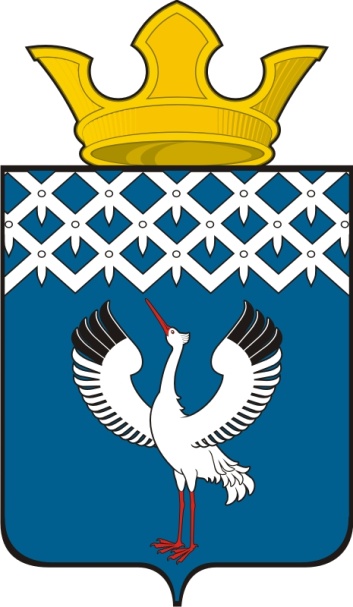 Российская ФедерацияСвердловская областьДумамуниципального образованияБайкаловского сельского поселения9-е заседание 3-го созыва РЕШЕНИЕ28.04.2014 г.  №  28с. БайкаловоОб утверждении порядка определения цены и оплаты земельных участков, находящихся в муниципальной собственности муниципального образования Байкаловского сельского поселения, гражданам, индивидуальным предпринимателям, юридическим лицам, имеющим в собственности здания, строения, сооружения, расположенные на этих земельных участкахРуководствуясь Земельным кодексом Российской Федерации, Федеральным Законом № 131-ФЗ от 06.10.2003 г. «Об общих принципах организации местного самоуправления в Российской Федерации», учитывая механизм установления выкупной цены в отношении земельных участков, государственная собственность на которые не разграничена, утвержденный Постановлением Правительства Свердловской области от 26 декабря 2012 года N 1532-ПП "Об утверждении Порядка определения цены и оплаты земельных участков, находящихся в государственной собственности Свердловской области, или земельных участков, государственная собственность на которые не разграничена, при продаже их собственникам зданий, строений, сооружений, расположенных на этих земельных участках", Уставом Байкаловского сельского поселения, Дума муниципального образования Байкаловского сельского поселенияРЕШИЛА:1. Утвердить Порядок определения цены и оплаты земельных участков, находящихся в муниципальной собственности Байкаловского сельского поселения, при продаже их собственникам зданий, строений, сооружений, расположенных на этих земельных участках (прилагается).2. Настоящее решение обнародовать в  «Муниципальном вестнике» - приложении к газете «Районные будни» и опубликовать путем размещения его полного текста на официальном сайте Байкаловского сельского поселения: www.bsposelenie.ru.3. Настоящее Решение вступает в силу с момента его официального опубликования и распространяется на отношения, возникшие с 1 июля 2012 года.4. Контроль исполнения настоящего Решения возложить на постоянную комиссию по соблюдению законности и вопросам местного самоуправления (Чернаков В.В.).  Глава муниципального образованияБайкаловского сельского поселения                            ______________ Л.Ю. Пелевина28 апреля 2014 г.Председатель Думы муниципального образованияБайкаловского сельского поселения                           ______________ С.В. Кузеванова28 апреля 2014 г.Утвержденрешением Думымуниципального образованияБайкаловского сельского поселенияот  28.04.2014г.  № 28Порядок определения цены и оплаты земельных участков, находящихся в муниципальной собственности муниципального образования Байкаловского сельского поселения, гражданам, индивидуальным предпринимателям, юридическим лицам,имеющим в собственности здания, строения, сооружения, расположенные на этих земельных участках1. Настоящий Порядок определения цены и оплаты земельных участков, находящихся в муниципальной собственности Байкаловского сельского поселения, при продаже их собственникам зданий, строений, сооружений, расположенных на этих земельных участках, устанавливает:1) порядок определения цены земельных участков, находящихся в муниципальной собственности муниципального образования Байкаловского сельского поселения, при продаже их собственникам зданий, строений, сооружений, расположенных на этих земельных участках (далее - выкупная цена);2) порядок оплаты выкупаемых земельных участков.2. Выкупная цена, рассчитываемая в процентах от кадастровой стоимости земельного участка, определяется по следующей формуле:ВЦ = КС x %, где:ВЦ - выкупная цена земельного участка;КС - кадастровая стоимость земельного участка;% - процент выкупной цены земельного участка.2.1. Размер процентов выкупной цены земельных участков, находящихся в муниципальной собственности муниципального образования Байкаловского сельского поселения, при продаже их собственникам зданий, строений, сооружений, расположенных на этих земельных участках, устанавливается:1) 0,9% от кадастровой стоимости земельного участка - для граждан при предоставлении им земельных участков, занятых:-индивидуальным жилищным фондом;-личным подсобным хозяйством;-индивидуальными гаражами;-домами, сооружениями, созданными на земельных участках, предоставленных для ведения садоводства, дачного хозяйства, права на которые зарегистрированы в соответствии со статьей 25.3 Федерального закона от 21 июля 1997 года N 122-ФЗ "О государственной регистрации прав на недвижимое имущество и сделок с ним";2) 6% от кадастровой стоимости земельного участка - для юридических лиц, индивидуальных предпринимателей и граждан, за исключением граждан при предоставлении им земельных участков, занятых:-индивидуальным жилищным фондом;-личным подсобным хозяйством;-индивидуальными гаражами;-домами, сооружениями, созданными на земельных участках, предоставленных для ведения садоводства, дачного хозяйства, права на которые зарегистрированы в соответствии со статьей 25.3 Федерального закона от 21 июля 1997 года N 122-ФЗ "О государственной регистрации прав на недвижимое имущество и сделок с ним".3. Оплата земельного участка при его продаже осуществляется путем перечисления денежных средств на счет, указанный в договоре купли-продажи земельного участка в соответствии с требованиями бюджетного законодательства.